2. KĖDAINIŲ RAJONO ŠĖTOS SENIŪNIJOS GYVENTOJŲ POREIKIO BUITINĖMS PASLAUGOMS TYRIMAS2.1. Tyrimo metodikaTyrimo tikslas – išsiaiškinti Šėtos seniūnijos (Kėdainių raj.) gyventojų poreikius buitinėms paslaugoms, nustatyti esamas problemas bei verslumo galimybes seniūnijoje ir pasiūlyti priemonę – įsteigti organizaciją tiems poreikiams įgyvendinti.Tyrimo objektas – Šėtos seniūnijos gyventojų poreikis viešosioms paslaugoms. Tyrimo metodai: seniūnijos gyventojų anketinė apklausa;antrinių duomenų analizė;duomenų apdorojimas IBM SPSS for Windows, grafinis vaizdavimas MS Excel programomis.Tyrimo duomenų apdorojimui naudota IBM SPSS programa, o grafiniam vaizdavimui MS Excel.2.2 Tyrimo rezultatai ir jų analizė2.2.1 Respondentų charakteristikaAtliekant anketinę apklausą buvo apklausti 472 respondentai (anketa pateikta x priede). Gauti duomenys apdoroti IBM SPSS programa, o grafikai pavaizduoti MS Excel programa. Žemiau pateikiamas kiekvieno klausimo gautų duomenų analizė.lentelė. Respondentų gyvenamosios vietos pasiskirstymasIš lentelėje pateiktų duomenų matome, jog daugiau nei pusė, t.y. 51,1 %  respondentų yra iš Šėtos miestelio.Iš pateikto 4 paveikslo, aiškiai matyti, jog daugiausiai apklaustų respondentų amžiaus grupė yra 46 – 64 m. m., kuri atitinka 36,7 % visų apklaustųjų skaičiaus. Atitinkamai mažiausia apklaustųjų amžiaus grupė – 65 m. ir vyresni, kurie sudarė tik 65 respondentus arba 13,8 % visų respondentų skaičiaus. Iš šių duomenų galime daryti prielaidą, jog Šėtos seniūnijoje gyvena daugiau nei puse 46 m. ir vyresnių gyventojų, kurie sudaro 50,5% visų respondentų.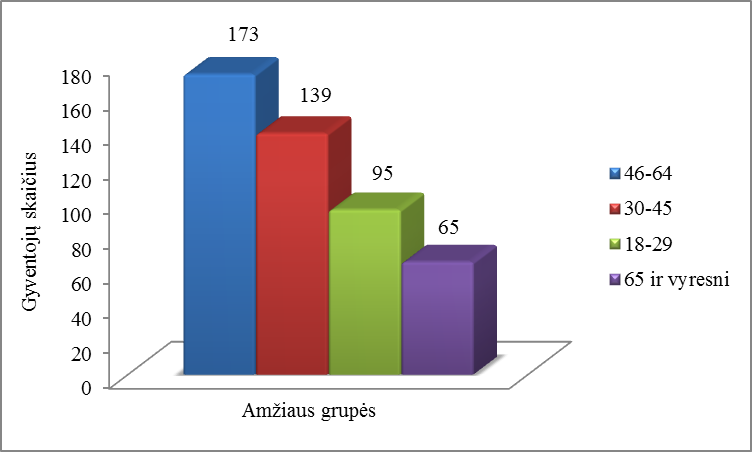 pav. Respondentų amžiaus grupėsIš pateiktos diagramos (5 pav.), matome, jog apklausoje daugiau dalyvavo moterys, kurios atitinkamai sudarė 60,2 %. 6 pav. Šėtos seniūnijos respondentų skaičius pagal lytį, procentaisTuo tarpu vyrai sudaro tik 39,8 % (5 pav.), kurie atitinka 186.Analizuodami respondentų šeimoje kartu gyvenančių šeimos narių skaičių iš pateiktos diagramos duomenų pirmiausiai matome, jog didžioji respondentų dalis (37,9%) gyvena vieni. (x paveikslas).pav. Respondentų šeimos narių skaičius, procentaisAntrasis didžiausias (17,2%) respondentų šeimoje kartu gyvenančių narių skaičius – du asmenys. Mažiausioji dalis - 0,2 % respondentų šeimoje kartu gyvenančių narių skaičius, kuris prilygsta 10 – čiai asmenų. Tik 1,5 % ir 1,7 % gyvena su 6 ir 7 šeimos nariais. O šešių asmenų šeima sudaro tik 3,6% respondentų. Likusi respondentų šeimoje kartu gyvenančių vieno, trijų ir keturių asmenų skaičiaus dalis procentaliai atrodo labai panašiai.  pav. Respondentų šeimyninė padėtis, procentais7 pav. diagrama parodo, jog 61% respondentų yra ištekėję/ vedę. Apytiksliai trečdaliu mažesnę dalį sudaro netekėję/ nevedę respondentai. 11,6% respondentų yra našliai/našlės, o tik 7,7% išsituokę/išsiskyrę. Atsižvelgiant į diagramos duomenis, galima teigti, jog Šėtos seniūnijos gyventojai neturi socialine problema tampančia – šeimos skyrybų problemos. 3 lentelės duomenys nurodo, jog  daugiausiai respondentų – 126 turi profesinį išsilavinimą, 99 – aukštesnįjį. Kiek mažiau respondentų, t.y. 95 baigė vidurinįjį mokslą ir atitinkamai 93 respondentai aukštajį. Pagrindinį išsilavinimą turi 40 respondentų, na, o mažiausia dalis respondentų dalis turi pradinį išsilavinimą.  Taigi remiantis tyrimo rezultatais, galime daryti išvadą, jog Šėtos seniūnijos gyventojai daugiausiai baigę profesinį  bei aukštesnįjį mokslą, o mažiausiai – pradinį ir pagrindinį. lentelė. Respondentų išsilavinimas Šėtos seniūnijojeIš diagramos (9 pav.) matyti, jog profesinį mokslą yra baigę daugiausiai – 26,7% respondentų. 21 % turi aukštesnįjį išsilavinimą, 20,1% - vidurinįjį. Aukštąjį išsilavinimą turi 19,7 % respondentų, 8,5% - pagrindinį ir tik 4%  pradinį.pav. Respondentų pasiskirstymas pagal išsilavinimą Šėtos seniūnijoje, procentaisAtsižvelgiant į respondentų šeimose esančių bedarbių situaciją, tyrimo duomenys parodo, kad faktiškai kas antroje šeimoje yra bedarbių. Pagal tyrimo rezultatus diagramoje (10 pav.) matome, jog net 41,7 % respondentų šeimose yra bedarbių. pav. Respondentų atsakymo rezultatai į klausimą „ Ar yra šeimoje bedarbių?“,  procentaisIš 5 lentelės matome, jog daugiausiai - 110 Šėtos seniūnijos respondentai dirba valstybės tarnautojo pareigose. Ne ką mažesnis skaičius respondentų yra darbininkai, t.y. 105 respondentai. Pensininkų skaičius – 71, o tuo tarpu bedarbių ir namų šeimininkių skaičius sutampa – 33. Likusią mažiausią dalį sudaro studentai (25), kitų veiklų respondentai (18), ūkininkai (17) ir verslininkai (10).  lentelė. Respondentų pasiskirstymas pagal pareigas/ veikląIš respondentų pasiskirstymo pagal pareigas galima matyti, jog tarnautojų yra 11 kartų daugiau nei verslininkų, kur pastarieji sudaro mažiausią respondentų dalį.Analizuojant Šėtos seniūnijos gyventojų pajamas susiduriame su gyventojų mažų pajamų problema. Net 36,9 % respondentų, o tai sudaro didžiausią apklaustųjų dalį,  mėnesio pajamos yra ne daugiau 749 Lt. Kai tuo tarpu daugiau nei 2000 Lt per mėnesį respondentų gaunamų pajamų sudaro tik 4,1 %.  pav. Gyventojų pajamos vienam šeimos nariui per mėnesį, procentaisTačiau situacija yra dar yra prastesnė, kai apklausos duomenys rodo, jog net 21,5 % respondentų pajamos siekia ne daugiau 350 Lt per mėnesį vienam žmogui. Tik 11,1 % Šėtos seniūnijos apklaustųjų mėnesinės pajamos sudaro nuo 1001 Lt ik 2000 Lt. Ir, deja, viena didžiausių dalių, t.y. 26,5 % respondentų per mėnesį gauna nuo 750 Lt iki 1000 Lt.  Duomenys akivaizdžiai parodo, jog tarp gyventojų yra arba gali kilti socialiniai skirtumai, kurie sąlygoja socialinę nelygybę vietos bendruomenėje.Respondentų nuomone, pačios didžiausios gyvenamosios vietovės problemos yra nedarbas ir mažos gyventojų pajamos. Iš pateiktų duomenų matome (11 pav.), jog nedarbą, kaip opiausią Šėtos seniūnijos problemą, pažymėjo 48,4 % respondentų.  pav. Respondentų nuomonė, jog nedarbas yra didelė Šėtos seniūnijos problema, procentaisKita taip pat didelė problema respondentų nuomone (12 pav.) – mažos gyventojų pajamos. Šią problemą mato 26, 8% apklaustųjų.  pav. Respondentų nuomonė, jog mažos gyventojų pajamos yra didelė Šėtos seniūnijos problema procentais.Taigi, įvardijus šias dvi didžiausias Šėtos seniūnijos problemas, galima teigti, jog vietovėje ne tik trūksta darbo vietų ir yra didelis nedarbas, bet taip pat yra sudėtinga situacija su gyventojų mažomis pajamomis. Į klausimą, ar respondentai asmeniškai pajuto Europos Sąjungos paramos naudą sau ir savo gyvenamajai vietovei, atsakė 49,8 % teigiamai, o likusi dalis, t.y. 50,2 % respondentų nemato paramos naudos.„Europos Sąjungos parama Lietuvos kaimui bus teikiama ir 2014-2020 m. laikotarpiu. Kokioms paramos sritims Jūs teiktumėte pirmenybę, kad ES lėšos, skirtos kaimo gyventojams, būtų kuo geriau panaudotos?“ Taip skambėjo klausimas, į kurio atsakymai pateikti 6- oje lentelėje.Pagal respondentų atsakymų duomenis išrinktos penkios prioritetinės sritys, kurios buvo pažymėtos, kaip svarbiausios.  lentelė. Respondentų  pasirinktos prioritetinės sritys 5 balų sistemojeRemiantis 14 pav. diagrama, aiškiai matoma, jog respondentai faktiškai vieningai svarbiausią prioritetinę sritį pasirinko „Paramą darbo vietų kūrimui“. Ši prioritetinė sritis surinko net 4,44 balus iš 5. Ne ką mažiau svarbios sritys anot respondentų – „Paslaugų socialiai pažeidžiamoms grupėms plėtra: ir „Paslaugų (švietimo, kultūros, sporto) sričių plėtra“. Šios sritis dalinasi antra-trečia vieta, nes jos surinko faktiškai lygų vidurkį, t.y. pirmoji – 3,83, o antroji – 3,80 balų. Taip pat ne dideliu skirtumu atsilieka ir kitos dvi sritys, tai – “ Projektai, skirti vietos produkcijos perdirbimui ir realizavimui”, kur šios srities standartinis nuokrypis yra 1,32, o tai atitinkamai reiškia, jog respondentai ne taip vieningai pasirinko šią sritį, tad ji surinko 3,67 balus pagal svarbumą iš 5 balų sistemos. O paskutinėje vietoje, tačiau tai nereiškia, jog nereikšmingoje, kadangi prioritetinių sričių buvo net 16, respondentai skiria 3,48 balus ir čia standartinis nuokrypis atitinkamai yra didesnis, t.y. 1,40. O ši sritis vadinasi „ Palankesnių sąlygų pradėti veiklą ūkininkavimo sektoriuje sudarymas“.Taigi, akivaizdu, jog respondentai išskiria darbo vietų problemos aktualumą ir sprendimą jas kurti. pav. Respondentų  pasirinktos prioritetinės sritys įvertintos 5 balų skalėjeLabiausiai respondentams gyvenvietėse trūksta buitinių paslaugų. Tokį trūkumą pasirinko 323 apklaustieji, o tai sudaro 70,9% atsakiusiųjų. Dažniausiai trūkstama paslauga būdavo įvardijama srutų/ nuotekų išvežimas.15 pav. Respondentų atsakymas į klausimą, ar trūksta buitinių paslaugų, procentaisKita ne ką mažiau, anot respondentų trūkstama paslauga – vyresnio amžiaus  asmenų ir sunkių ligonių priežiūra (slauga, vaistų suleidimas, aprūpinimas būtiniausiais pirkiniais ir pan.). Šį trūkumą įvardijo 63,7 % respondentų (16 pav.), o tai sudaro 281 respondentus. 16 pav. Respondentų atsakymas į klausimą, ar trūksta vyresnio amžiaus asmenų ir ligonių priežiūros, procentaisJei tokios paslaugos būtų pradėtos teikti, jas pirktų 71,8 % respondentų, o tai sudaro 339 respondentus. Šėtos seniūnijos apklaustųjų nuomone, jei ekonominės veiklos pradžiai būtų skirta ES parama, respondentų kaimo bendruomenė galėtų imtis vietos produkcijos realizavimo. Šiai veiklai pritarė net 34,8% respondentų. Taip pat akcentuojama ir kulinarinio paveldo produktų gamyba ir realizavimas. Tokią perspektyvią veiklą mato 25,3 % respondentų. Galima sakyti, jog tai yra ne tik tautiškumą skatinanti veikla, bet ir krašto istorijos atgaivinimas bei perdavimas. 20,8% - tiek respondentų sutinka su amatininkų gaminių bei suvenyrų gamyba ir realizavimu. Panašus pritarimas (20,4%) ir gamtos gėrybių rinkimui, džiovinimui ir realizavimui. Deja, respondentai nenusiteikę užsiimti įvairių paslaugų teikimu turistams. Net 93,1% apklaustųjų mano, jog kaimo bendruomenei nereikėtų imtis šios veiklos.16 pav. Respondentų atsakymas, kokios veiklos turėtų imtis kaimo bendruomenė, procentaisĮ klausimą „Ar būtumėte linkę imtis bendruomeninio verslo iniciatyvų ir įgyvendinti bendruomeninį verslą skatinančius projektus?“ didžioji dalis respondentų – 221, o t.y. atitinkamai sudaro 47,5 % apklaustųjų, atsakė, jog nežino ir jiems tai kol kas sunku pasakyti. Tik 30 respondentų šiuo metu realiai svarsto apie panašaus projekto galimybę bei įgyvendinimą, tačiau  respondentų apklausoje tai sudaro tik 6,2 %. Išanalizavę duomenis, galime daryti išvadą, jog Šėtos seniūnijos gyventojai yra nelinkę imtis iniciatyvos projektų kūrime ir rašyme.Domintis ir klausiant respondentų nuomonės, kas trukdo jų bendruomenei organizuoti savo verslą ir/ arba teikti savo nariams būtiniausias paslaugas, didžioji dalis pagrindine priežastimi įvardijo tai, jog bendruomenė neturi finansinių išteklių ūkinei veiklai vykdyti. Su tuo sutinka 44,1% apklaustųjų. Kita priežastis, kuriai pritaria 34,1 % respondentų – bendruomenėje daugelis nenori rizikuoti ir vengia atsakomybės. 27,6 % respondentų sutinkančią nuomonę surinkusi priežastis – gerų idėjų trūkumas. Kiti trikdžiai, kuriuos respondentai įvardijo faktiškai vienodai: bendruomenei trūksta žinių ir paslaugų organizavimo patirties (25,8%) ir per silpna bendruomenės organizacija, kad galėtų sėkmingai imtis ūkinės veiklos (28,7 %). Penktadalis (20,2%) apklaustųjų mano, jog bendruomenė turi užsiimti tik visuomenine veikla, kuri nėra susijusi su pajamų gavimu. Mažiausioji respondentų dalis (14,7%) pareiškė, jog bendruomenė neturi poreikio specialia organizuoti ūkinę veiklą, nes sugebama vietos problemą išspręsti įprastais būdais – giminių, kaimynų ir vietos valdžios dėka.  		17 pav. Respondentų nuomonė, kas trukdo bendruomenei organizuoti savo verslą arba teikti paslaugas, procentaisKlausimo „Ar prisidėtumėte prie NVO ar kaimo bendruomenės paslaugų vietos gyventojams teikimo savanorišku darbu?“ respondentų atsakymas atsispindi pateiktoje lentelėje.
Akivaizdu, jog savanoryste paremtas darbas Šėtos seniūnijoje sulaukė tik trečdalio (35,2%) respondentų palaikymo, kas sudaro tik 163 respondentus. Didžioji dalis – 221 respondentas, o tai sudaro 46,6 % apklaustųjų, yra neapsisprendusi ir negali atsakyti. Duomenys rodo, jog savanorystės problema daugiau mažiau sutinkama kiekvienoje gyvenimo srityje. Tačiau reikia atkreipti dėmesį į tai, jog savanoriškas darbas ne tik praturtina asmenybę patirtimi, bet ir duoda didelį indėlį, šiuo atveju,  bendruomenės labui. 7 lentelė. Respondentų atsakymo, ar prisidėtų prie bendruomenės verslo/ paslaugų teikimo savanoriška veikla, duomenysRemdamiesi diagrama (18 pav.) aiškiai matyti, jog tik 26,4 % respondentų šeimų imtųsi smulkaus verslo, jei jo pradžiai būtų suteikta ES parama. Vis dėl to dauguma (73,6%) respondentų nėra linkę imtis iniciatyvos. Iš to galime spręsti, jog Šėtos seniūnijos gyventojams trūksta verslumą skatinančių seminarų ir pan. 18 pav. Respondentų atsakymas, ar imtųsi smulkaus verslo, jei jo pradžiai būtų suteikta ES parama, procentaisAtsižvelgiant į Lietuvos kaimo situaciją ir jaunų žmonių išlaikymą jame, atliekant apklausą buvo domėtasi respondentų nuomone, kokios konkrečios priemonės pagerintų kaimo jaunimo (iki 29m.) situaciją. Respondentai galėjo rinktis kelis variantus (19 pav.), tačiau daugiausiai pritarimo sulaukė galimybių jauniems žmonėms dirbti sudarymo priemonės. 47,8% respondentų mano, jog tai pagerintų situaciją. Kita priemonė – jaunimo verslo iniciatyvų finansavimas. Ši priemonė sulaukė 43,7 % pritariančiųjų respondentų.  39,7% apklaustųjų mano, jog laisvalaikio galimybių didinimas taip pat pagerintų kaimo jaunimo situaciją. 19 pav. Respondentų nuomonė, kokios priemonės pagerintų kaimo jaunimo situaciją, procentaisAtsižvelgiant į diagramą (19 pav.), akivaizdžiai matome tą pačią problemą, kuri buvo identifikuota prieš tai atliktose analizėse (6 lent.). Tik 24,6 % respondentų mano, jog jaunimo įtraukimas į savanorišką veiklą pagerintų jo situaciją kaime. Kai tuo tarpu likusi dalis, t.y. 75,4% respondentų  šios priemonės neįvardija, kaip naudingos ir efektyvios. Taigi, išanalizavus ir apibendrinus tyrimo rezultatus, didžiausią dalį respondentų sudarė Šėtos miestelio gyventojai, o taip pat daugumos amžius buvo 46- 64 m. Ši amžiaus grupė didžiausias seniūnijos grėsmes ir problemas įžvelgė, tokias kaip nedarbą ir mažas gyventojų pajamas, todėl ir respondentų atitinkami atsakymų pasirinkimai lėmė tai, jog didžiausias dėmesys ir sprendimai turi būti skirti būtent šioms probleminėms sritims. Be kita ko, respondentai ne itin entuziastingai linkę į savanorystę ir tik ~1/3 savanoriškai prisidėtų prie vietos bendruomenės veiklos. O taip pat gyventojai nėra optimistiški ir smulkaus verslo sektoriaus perspektyvoje. Net 73,6% nesiimtų smulkaus verslo iniciatyvos ir tuo atveju, jei jiems būtų suteikta ES parama. Labiausiai respondentams gyvenvietėse trūksta buitinių paslaugų. Tokį trūkumą pasirinko 323 apklaustieji, o tai sudaro 70,9% atsakiusiųjų. Dažniausiai trūkstama paslauga būdavo įvardijama srutų/ nuotekų išvežimas.Dažnių ir procentų lentelėsGyvenamoji vietaAmžiusLytisKartu šeimoje gyvenančių asmenų skaičiusŠeimyninė padėtisIšsilavinimasAr šeimoje yra bedarbių?PareigosPajamos vienam šeimos nariui per mėnesįGyvenamosios vietos opiausia problema- gyventojų skaičiaus mažėjimasGyventojų senėjimasNedarbasMažos gyventojų pajamosPaslaugų trūkumasBloga viešoji infrastruktūraNeaktyvūs bendruomenės nariaiKaimo mokyklos, med. punkto, pašto, bibliotekos uždarymasVietos gyventojų asmeninės ambicijosDidelė atskirtis tarp jaunimo ir vyresnio amžiaus bendruomenės nariųSocialinės problemosES paramos prioritetai. Paslaugų (švietimo, kultūros, sporto) sričių plėtraPaslaugų socialiai pažeidžiamoms grupėms plėtraViešosios infrastruktūros plėtraTurizmo infrastruktūros ir paslaugų plėtraSavanorystę skatinančios veiklosParama darbo vietų kūrimuiBuitinės paslaugos (kirpykla, skalbykla, siuvyklaVyresnio amžiaus asmenų ir sunkių ligonių priežiūraAr Jūs būtumėte linkę imtis bendruomeninio verslo iniciatyvų ir įgyvendinti bendruomeninį versla skatinančius projektus?Ar prisidėtumėte prie NVO ar kaimo bendruomenės paslaugų vietos gyventojams teikimo savanorišku darbu?Jaunimo įtraukimas į savanorišką veikląPrioritetinės srutys paramaiVietovėRespondentų skaičiusProcentaiŠėtos miestelisPagiriai17036Kapliai418,7Sangailai163,4Vaiškonys30,6Piliakalnis10,2Iš viso472100IšsilavinimasRespondentų skaičiusProfesinis126Aukštesnysis99Vidurinis95Aukštasis93Pagrindinis40Pradinis19Iš viso: 472PareigosRespondentų skaičiusTarnautojas110Darbininkas105Pensininkas71Bedarbis53Namų šeimininkė33Vadovaujantis darbuotojas33Studentas25Kita18Ūkininkas17Verslininkas10Iš viso472Paramos sritysRespondentų sk.VidurkisStand. nuokrypisDarbo vietų kūrimas4434,441,05Paslaugos soc. pažeidžiamoms grupėms4493,831,20Paslaugos gyventojams4403,801,28Sveikatinimo priemonių aktyvinimas4373,721,35Projektai vietos produkcijai4353,671,32Naujovių skatinimas4443,641,42Viešosios infrastruk. plėtra4363,511,34Palankios sąlygos ūkininkavimui4363,481,40Atsinaujinančiųjų energijos išteklių naudojimo palengvinimas 4303,381,47Atsinaujinančiųjų energijos išteklių naudojimo palengvinimas4303,381,47Informacinių technologijų plėtra4313,241,47Bendruomeniškumo skatinimas4343,211,46Mokymosi skatinimas4373,141,68Ūkininkavimo ir kraštovaizdžių būklė4343,051,42Biologinės įvairovės atkūrimas4322,881,44Savanorystės skatinimas4282,821,47Turizmo plėtra4402,601,42AtsakymasRespondentų sk.Respondentų proc.Taip16335,2Ne8818,2Negaliu atsakyti22146,6Iš viso472100DažnisProcentaiŠėtos miestelis24151,1Pagiriai17036,0Sangailai163,4Vaiškonys30,6Piliakalnis10,2Kapliai418,7Total472100,0DažnisProcentai18-299520,130-4513929,446-6417336,765 ir vyresni6513,8Total472100,0DažnisProcentaiValidVyras18639,4ValidMoteris28159,5ValidTotal46798,9MissingSystem51,1TotalTotal472100,0DažnisProcentai1,005712,12,008117,23,006012,74,006213,15,00173,66,0071,57,0081,710,001,2Total29362,1MissingSystem17937,9TotalTotal472100,0DažnisProcentaiValidVedęs/ištekėjęs27858,9ValidNevedęs/netekėjusi8918,9ValidNašlys/našlė5311,2ValidIšsituokęs/išsituokusi367,6ValidTotal46798,9MissingSystem51,1TotalTotal472100,0DažnisProcentaiPradinis194,0Pagrindinis408,5Vidurinis9419,9Profesinis12526,5Aukštesnysis9921,0Aukštasis9319,7Total472100,0DažnisProcentaiTaip18743,4Ne26756,6TotalTotal472100,0DažnisProcentaiVadovaujantis darbuotojas316,6Tarnautojas10923,1Darbininkas10422,0Verslininkas91,9Ūkininkas163,4Studentas245,1Namų šeimininkė337,0Bedarbis5211,0Pensininkas7115,0Kita183,8Total46999,4MissingSystem3,6TotalTotal472100,0DažnisProcentaiValidIki 3509921,0Valid351-74917036,0Valid750-100012225,8Valid1001-20005110,8Valid2001 ir daugiau194,0ValidTotal46197,7MissingSystem112,3TotalTotal472100,0DažnisProcentaiValidNe40385,4ValidTaip6814,4ValidTotal47199,8MissingSystem1,2TotalTotal472100,0DažnisProcentaiValidNe40285,2ValidTaip6914,6ValidTotal47199,8MissingSystem1,2TotalTotal472100,0DažnisProcentaiValidNe24351,5ValidTaip22848,3ValidTotal47199,8MissingSystem1,2TotalTotal472100,0DažnisProcentaiValidNe34472,9ValidTaip12626,7ValidTotal47099,6MissingSystem2,4TotalTotal472100,0DažnisProcentaiValidNe44694,5ValidTaip245,1ValidTotal47099,6MissingSystem2,4TotalTotal472100,0DažnisProcentaiValidNe41888,6ValidTaip5211,0ValidTotal47099,6MissingSystem2,4TotalTotal472100,0DažnisProcentaiValidNe42289,4ValidTaip4910,4ValidTotal47199,8MissingSystem1,2TotalTotal472100,0DažnisProcentaiValidNe45696,6ValidTaip153,2ValidTotal47199,8MissingSystem1,2TotalTotal472100,0DažnisProcentaiValidNe44894,9ValidTaip224,7ValidTotal47099,6MissingSystem2,4TotalTotal472100,0DažnisProcentaiValidNe45295,8ValidTaip194,0ValidTotal47199,8MissingSystem1,2TotalTotal472100,0DažnisProcentaiValidNe43391,7ValidTaip388,1ValidTotal47199,8MissingSystem1,2TotalTotal472100,0DažnisProcentaiValidNesvarbu316,6ValidNelabai svarbu408,5ValidVidutiniškai svarbu9921,0ValidSvarbu8518,0ValidLabai svarbu18539,2ValidTotal44093,2MissingSystem326,8TotalTotal472100,0DažnisProcentaiValidNesvarbu214,4ValidNelabai svarbu5110,8ValidVidutiniškai svarbu8618,2ValidSvarbu11624,6ValidLabai svarbu17537,1ValidTotal44995,1MissingSystem234,9TotalTotal472100,0DažnisProcentaiValidNesvarbu5110,8ValidNelabai svarbu4810,2ValidVidutiniškai svarbu10422,0ValidSvarbu9520,1ValidLabai svarbu13829,2ValidTotal43692,4MissingSystem367,6TotalTotal472100,0DažnisProcentaiValidNesvarbu13628,8ValidNelabai svarbu9419,9ValidVidutiniškai svarbu9019,1ValidSvarbu5211,0ValidLabai svarbu6814,4ValidTotal44093,2MissingSystem326,8TotalTotal472100,0                            Bendruomeniškumą skatinančios iniciatyvosDažnisProcentaiValidNesvarbu8217,4ValidNelabai svarbu5912,5ValidVidutiniškai svarbu10021,2ValidSvarbu7415,7ValidLabai svarbu11925,2ValidTotal43491,9MissingSystem388,1TotalTotal472100,0DažnisProcentaiValidNesvarbu11524,4ValidNelabai svarbu7716,3ValidVidutiniškai svarbu8618,2ValidSvarbu6814,4ValidLabai svarbu8217,4ValidTotal42890,7MissingSystem449,3TotalTotal472100,0DažnisProcentaiValidNesvarbu173,6ValidNelabai svarbu163,4ValidVidutiniškai svarbu398,3ValidSvarbu5211,0ValidLabai svarbu31967,6ValidTotal44393,9MissingSystem296,1TotalTotal472100,0DažnisProcentaiTaip25353,6Ne19140,5Total44594,3MissingSystem275,7TotalTotal472100,0DažnisProcentaiTaip28059,3Ne15833,54,001,2Total44193,4MissingSystem316,6TotalTotal472100,0DažnisProcentaiValidTaip, tai būtų įdomu8718,4ValidJau šiuo metu svarstome apie tokių projekto galimybę296,1ValidTokių projektų neplanuojame12827,1ValidNežinome, sunku atsakyti22146,8ValidTotal46598,5MissingSystem71,5TotalTotal472100,0DažnisProcentaiTaip16334,5Ne8518,0Negaliu atsakyti21746,0Total46698,7MissingSystem61,3TotalTotal472100,0Ar Jūs/Jūsų šeima imtųsi smulkaus verslo, jei jo pradžiai būtų suteikta ES parama?DažnisProcentaiValid,002,4ValidTaip, įvardinkite ką12125,6ValidNe33871,6Valid3,001,2ValidTotal46297,9MissingSystem102,1TotalTotal472100,0DažnisProcentaiValidNe34973,9ValidTaip11424,2ValidTotal46398,1MissingSystem91,9TotalTotal472100,0VidurkisStand. NuokrypisParama darbo vietų kūrimui4,44471,05010Paslaugų socialiai pažeidžiamoms grupėms plėtra3,83071,19629ES paramos prioritetai. Paslaugų (švietimo, kultūros, sporto) sričių plėtra3,80231,26797Sveikatinimo priemonių aktyvinimo kryptis3,72311,34735Projektai, skirti vietos produkcijos perdirbimui ir realizavimui3,66901,32186Naujovių skatinimas ir diegimas kaimo vietovėse3,64411,41244Viešosios infrastruktūros plėtra3,50691,34505Palankesnių sąlygų pradėti veiklą ūkininkavimo sektroiuje sudarymas3,48391,40024Atsinaujinančių energijos išteklių, šalutinių produktų, atliekų, liekanų ir kitų nemaistinių žaliavų tiekimo ir naudojimo palengvinimas bioekonomikos tikslais3,38141,46716Prieigos prie informacinių ir ryšių technologijų plėtra, jų naudojimosi skatinimas ir kokybės gerinimas kaimo vietovėse3,23901,47568Bendruomeniškumą skatinančios iniciatyvos3,20511,45665Mokymosi visą gyvenimą ir profesinio mokymo žemės ūkio ir miškininkystės sektoriaus skatinimas3,13961,67994Didelės gamtinės vertės ūkininkavimas ir kraštovaizdžių būklė3,05761,42362Biologinės įvairovės atkūrimas, išsaugojimas ir didinimas, be kita ko, "Natura 2000" teritorijose2,88431,43878Savanorystę skatinančios veiklos2,82481,46773Turizmo infrastruktūros ir paslaugų plėtra2,59551,42384ES paramos nauda sau ir gyvenamajai vietovei1,5023,50057Valid N (listwise)